Приложение № 6: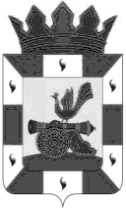 АДМИНИСТРАЦИЯ МУНИЦИПАЛЬНОГО ОБРАЗОВАНИЯ«СМОЛЕНСКИЙ РАЙОН» СМОЛЕНСКОЙ ОБЛАСТИР А С П О Р Я Ж Е Н И Еот 16.09.2021 № 311-рО составе санитарно-эпидемиологическойкомиссии при Администрации муниципальногообразования «Смоленский район»Смоленской области В связи с кадровыми изменениями и в целях обеспечения санитарно-эпидемиологического благополучия населения Смоленского района1. Состав санитарно-эпидемиологической комиссии при Администрации муниципального образования «Смоленский район» Смоленской области, утвержденный распоряжением Администрации муниципального образования «Смоленский район» Смоленской области от 30.12.2015 № 246 (с изменениями от 19.04.2018 № 121-р, от 04.09.2020 № 290-р, от 14.12.2020 № 415-р, от 19.04.2021 № 153-р) изложить в редакции согласно приложению.2. Контроль за исполнением настоящего распоряженияоставляю за собой.Глава муниципального образования «Смоленский район» Смоленской области         О.Н. ПавлюченковаПриложение к распоряжениюАдминистрации муниципальногообразования «Смоленский район»Смоленской областиот ___________ № ___СОСТАВсанитарно-эпидемиологической комиссии при Администрации муниципального образования «Смоленский район» Смоленской областиПавлюченкова Ольга Николаевна-Главамуниципального образования «Смоленский район» Смоленской области, председатель комиссииЗеленский Андрей Анатольевич-Главный врач ОГБУЗ «Смоленская ЦРБ», заместитель председателя комиссии(по согласованию)Суходольская Елена Викторовна-Ведущий специалист отдела по культуре, туризму и спорту Администрации муниципального образования «Смоленский район» Смоленской области, секретарь комиссииЧлены санитарно-эпидемиологической комиссии:Члены санитарно-эпидемиологической комиссии:Члены санитарно-эпидемиологической комиссии:Игнатенкова Галина Викторовна-Заместитель Главы муниципального образования «Смоленский район» Смоленской области-начальник управления ЖКХ, строительства и коммуникаций Администрации муниципального образования «Смоленский район» Смоленской областиКарамулина Инесса Анатоьевна-Заместитель Главы муниципального образования «Смоленский район» Смоленской области – начальник отдела сельского хозяйства Администрации муниципального образования «Смоленский район» Смоленской областиЛыгина Диана Владимировна-Начальник управления по организационной работе, муниципальной службе и кадрам, информационно-аналитическому обеспечению Администрации муниципального образования «Смоленский район» Смоленской областиХромова Елена Николаевна-Начальник финансового управления Администрации муниципального образования «Смоленский район» Смоленской областиЛонщакова Ирина Викторовна-Председатель комитета по образованию Администрации муниципального образования «Смоленский район» Смоленской областиПавликова Оксана Ивановна-Начальник отдела экономики и комплексного   развития Администрации муниципального образования «Смоленский район» Смоленской областиКондратова Ольга Николаевна-Начальник отдела по культуре, туризму и спорту Администрации муниципального образования «Смоленский район» Смоленской областиНовосельцева АллаНиколаевна-Старший менеджер отдела сельского хозяйства Администрации муниципального образования «Смоленский район» Смоленской областиМихайлова Лариса Михайловна-Ведущий специалист-эксперт отдела санитарного надзора Управления Федеральной службы по надзору в сфере защиты прав потребителей и благополучия человека по Смоленской области (по согласованию)Мерзлова Галина Григорьевна-Ведущий специалист-эксперт отдела эпидемиологического надзора Управления Федеральной службы по надзору в сфере защиты прав потребителей и благополучия человека по Смоленской области (по согласованию)Фадеев Дмитрий Викторович-Начальник ОМВД России по Смоленскому району (по согласованию)Тюрин Владимир Алексеевич-Начальник ОГБУВ «Государственная ветеринарная служба Смоленской области» (по согласованию)Проскурнина Марина Георгиевна-Главный редактор СОГУП «Редакция газеты «Сельская правда» (по согласованию)